კონკურსი ,,მწვანე ჯილდო” სკოლამდელი გარემოსდაცვითი განათლებასაქართველოს გარემოს დაცვისა და სოფლის მეურნეობის სამინისტროს სსიპ გარემოსდაცვითი ინფორმაციისა და განათლების ცენტრი უკვე მეოთხედ აცხადებს კონკურსს ,,მწვანე ჯილდო”, სადაც გამოვლინდება 2022-2023 სასწავლო წლის საუკეთესო აღმზრდელი ან/და მეთოდისტი მთელი საქართველოს მასშტაბით.კონკურსის წესები:,,მწვანე ჯილდოს” კონკურსში მონაწილეობა შეუძლია ყველა აღმზრდელ-პედაგოგსა ან მეთოდისტს, რომელიც:ამჟამად დასაქმებულია სკოლამდელი აღზრდის დაწესებულებაში;სააღმზრდელო პროცესში განხორცილებული აქვს ,,სკოლამდელი  გარემოსდაცვითი განათლების” (სახელმძღვანელო იხილეთ ბმულზე: https://bit.ly/3eOYGQS) სახელმძღვანელოში მოცემული თემები (ბიომრავალფეროვნება ჩვენ გარშემო; წყლისა და ენერგიის დაზოგვა; ნარჩენების მართვა).განაცხადების მიღების ბოლო ვადაა 2023 წლის 20 მარტი. გამარჯვებული გამოვლინდება გარემოს დაცვის მსოფლიო დღეს, 5 ივნისს.კონკურსი გაიმართება 2 ეტაპად:I ეტაპი - განაცხადების შერჩევაII ეტაპი - განხორციელებული აქტივობების პრეზენტაცია ორივე ეტაპის შედეგების მიხედვით სპეციალური კომისია გამოავლენს საუკეთესო ათეულს, რომელთაგან გამარჯვებულს გადაეცემა “მწვანე ჯილდო”.ათეულის ყველა წევრს გადაეცემა სერტიფიკატი და სამახსოვრო საჩუქრები.კონკურსანტის შეფასების კრიტერიუმებიეფექტიანი სააღმზრდელო მეთოდების გამოყენება გარემოსდაცვითი საკითხების უკეთ შესწავლის მიზნით;,,სკოლამდელი გარემოსდაცვითი განათლების” სახელმძღვანელოში მოცემული აქტივობების გარდა სხვა დამატებითი წყაროებიდან მოძიებული ან/და საავტორო აქტივობების გამოყენება; დამატებით მოძიებული და გამოყენებული მასალა, გავლილი ტრენინგი გარემოსდაცვით საკითხებზე;აღსაზრდელებში სწავლების შედეგები უნდა იყოს თვალსაჩინო;საზოგადოების ჩართულობის უზრუნველყოფა გარემოსდაცვითი საკითხების სწავლების პროცესში და გავლენა საზოგადოებაზე;საკუთარი გამოცდილების გაზიარება კოლეგებისთვის;სამომავლო გეგმები გარემოსდაცვითი სწავლების გაუმჯობესების მიზნით.კონკურსში მონაწილეობისათვის ელექტრონულად შეავსეთ განაცხადის ფორმა (word-ის ფორმატში) და დაურთეთ თქვენ  მიერ განხორციელებული აქტივობების ამსახველი ფოტო/ვიდეო მასალა (ერთ საქაღალდედ). ვიდეოს ხანგრძლივობა არ უნდა აღემატებოდეს 10 წუთს. საკონკურსო მასალების გამოგზავნა შესაძლებელია ელექტრონულად შემდეგ ელ.ფოსტაზე: education@eiec.gov.geგთხოვთ, გამოგზავნისას მეილის სათაურში (Subject-ის ველი) მიუთითეთ ,,მწვანე ჯილდო - სკოლამდელი გარემოსდაცვითი განათლება".დამატებითი ინფორმაციისთვის დაგვიკავშირდით:განათლების პროექტების სამსახურიტელ.: +995 32 2 11 20 23   ნინო ტაბატაძემობ.: +995 577 610 972ელ.ფოსტა: nino.tabatadze@eiec.gov.ge მაია გოგიბერიძემობ.: +995 591 992 954ელ.ფოსტა: maia.gogiberidze@eiec.gov.geსაკონკურსო განაცხადიპირადი ინფორმაციასახელი და გვარი:      ___________________დაბადების თარიღი:  ___________________პირადი ნომერი:         ___________________ელ.ფოსტა:                  ___________________ტელეფონი:                 ___________________მისამართი:                  ___________________მუნიციპალიტეტი:     ___________________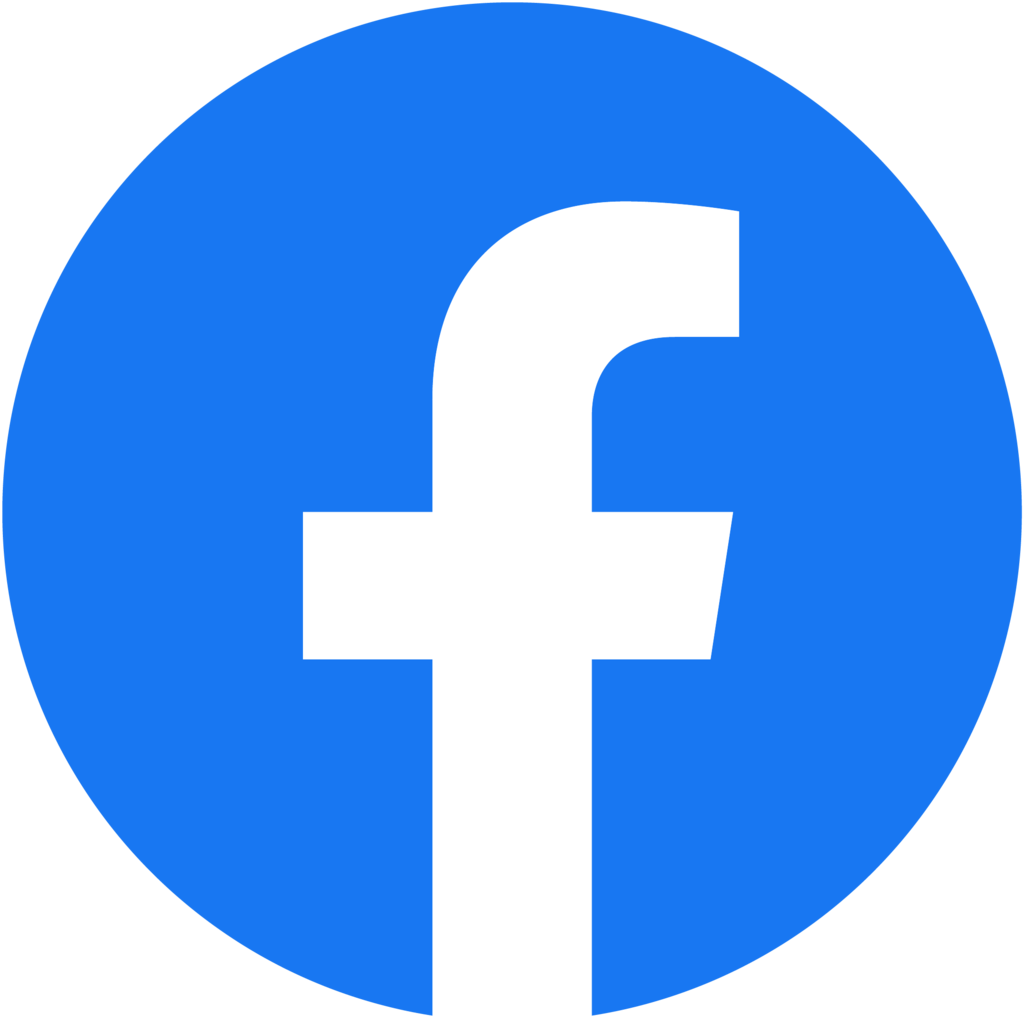 გთხოვთ, არსებობის შემთხვევაში, მიუთითეთ თქვენი სოციალური ქსელის (FACEBOOK) მისამართიფოტოსურათი:ინფორმაცია სამსახურის შესახებსაბავშვო ბაღი:     ___________________სამუშაო სტაჟი:    ___________________*გთხოვთ, უპასუხოთ ყველა შეკითხვასპროფესიული ისტორიაგთხოვთ, მოკლედ ჩამოაყალიბოთ თქვენი პროფესიული ისტორია და მიღწეული წარმატებები (გაიხსენეთ კონკრეტული გამოწვევები, ინოვაციები, წარმატებები, რომლებიც თქვენი პროფესიული საქმიანობისას გქონიათ)რას თვლით თქვენს მთავარ პროფესიულ მიღწევად?გარემოსდაცვითი ღონისძიებებიგთხოვთ, აღწეროთ თქვენ მიერ განხორციელებული გარემოსდაცვითი აქტივობები და  პროექტები.(აღწერა უნდა მოიცავდეს შემდეგ ინფორმაციას: აქტივობის/ღონისძიების თემატიკა, პროგრამის აღწერა, აქტივობებში მონაწილე ბავშვების რაოდენობა, დამატებითი ინფორმაცია, რაც, თქვენი აზრით, ღონისძიების შესახებ უნდა ვიცოდეთ)სწავლების მიდგომა როგორია თქვენი სწავლების მეთოდები, მიდგომა გარემოსდაცვითი საკითხების სწავლებისას? (რამდენად გამოცდილია ეს მეთოდები? არის თუ არა შედეგიანი? მოიყვანეთ კონკრეტული მაგალითები)დანერგილი სიახლეგვიამბეთ იმ სიახლეებზე, რომლებიც სწავლების დროს გამოიყენეთ და მიგაჩნიათ, რომ ამან ბავშვებში განსაკუთრებული ინტერესი და ცვლილება გამოიწვია. (აღნიშნეთ აქტივობები/პროექტები, რომლებიც არ იყო მოცემული სახელმძღვანელოში და დამატებით განახორციელეთ თქვენი ინიციატივით) წარმატებები სააღმზრდელო პროცესშიგაუმჯობესდა თუ არა აღსაზრდელთა გარემოსდაცვითი ცნობიერების დონე ,,სკოლამდელი გარემოსდაცვითი განათლების“ სახელმძღვანელოს დანერგვის შემდეგ? აღნიშნეთ შედეგები, რომლებიც თქვენი სასწავლო პრაქტიკით არის მიღწეული (კონკრეტული მაგალითები, თუ როგორ მიაღწიეს ბავშვებმა შედეგს თქვენი სწავლების მეშვეობით. ეს შეიძლება, იყოს თქვენი ან მშობლების დაკვირვების შედეგი, ბავშვებში გარემოს მიმართ გაზრდილი პასუხისმგებლობის გრძნობა, ბავშვთა შეცვლილი ქცევა) დამატებითი აქტივობები და მასალაგარემოსდაცვითი საკითხების სწავლებისას სახელმძღვანელოს გარდა თუ იყენებთ და ეცნობით დამატებით  მასალას? (დადებითი პასუხის შემთხვევაში, გთხოვთ, კონკრეტულად მიუთითოთ გამოყენებული მასალები, მაგ., ინტერნეტრესურსები, ლიტერატურა, გარემოსდაცვითი თემატიკის ტრენინგები და სხვა)გავლენა საზოგადოებაზე  და მათი ჩართულობაგვიამბეთ იმ აქტივობების შესახებ, რომლითაც უზრუნველყავით აღსაზრდელების ოჯახისა ანდა საზოგადოების სხვა წევრების ჩართვა ან ინფორმირება გარემოსდაცვითი აქტივობების შესახებ(აღწერეთ აქტივობები. რა გავლენა იქონია საზოგადოებაზე?)გამოცდილების გაზიარებაუზიარებთ თუ არა თქვენს მიდგომებს გარემოსდაცვითი საკითხების სწავლების შესახებ კოლეგებს? პროფესიული განვითარებამონაწილეობთ თუ არა პროფესიული განვითარებისათვის საჭირო ტრენინგებსა და სამუშაო შეხვედრებში? (დადებითი პასუხის შემთხვევაში, გთხოვთ, მიუთითეთ: დასახელება, ხანგრძლივობა, თარიღი)სამომავლო გეგმები აღწერეთ, თქვენი სამომავლო გეგმები გარემოსდაცვითი საკითხების სწავლების გასაუმჯობესებლად(დაასახელეთ და აღწერეთ კონკრეტული პროექტები, რომლის განხორციელებასაც გეგმავთ მომავალში)რამდენიმე სიტყვით ახსენით, რატომ გადაწყვიტეთ კონკურსში მონაწილეობა და რატომ მიიჩნევთ თავს საუკეთესო კანდიდატად? დამატებითი ინფორმაცია 
ნებისმიერი სხვა სახის ინფორმაცია, რაც შეესაბამება კონკურსის თემატიკას და ფიქრობთ, რომ უნდა ვიცოდეთ.გისურვებთ წარმატებას!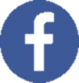 გარემოსდაცვითი ინფორმაციისა და განათლების ცენტრი education@eiec.gov.ge 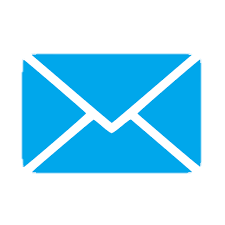 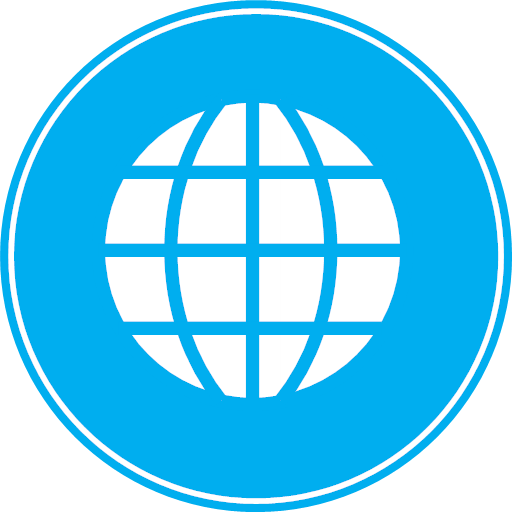 www.eiec.gov.ge  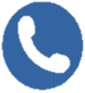 032 211 20 23